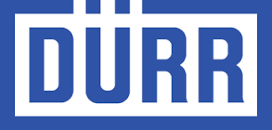 Dürr Poland Sp. z o.o. wiodący producent nowoczesnych systemów transportu technologicznego mających zastosowanie głównie w przemyśle samochodowym, poszukuje osoby na stanowisko:Mechanical Designer - Specjalista ds. tworzenia dokumentacji maintenansowejMiejsce pracy: RadomOpis stanowiska:Przygotowywanie dokumentacji techniczno-ruchowej tj.:tworzenie list części zamiennychtworzenie serwisowej dokumentacji rysunkowej w programie SolidWorksprzygotowywanie planów konserwacyjnychwykonywanie instrukcji montażu i napraw maszyntworzenie Ecodocu (elektroniczna forma dokumentacji obsługowej)Współpraca z konstruktoramiUzgodnienia standardów wykonania dokumentacji z KlientemZarządzanie dokumentami technicznymiAktualizacja dokumentacji technicznej na bazie zmian w projektach
Wymagania:Mile widziane przynajmniej 2 letnie doświadczenie w obszarze tworzenia dokumentacji techniczno-ruchowej dla maszyn/urządzeńWykształcenie wyższe techniczne (mechanika)Praktyczna znajomość programów: SolidWorks, AutoCADPraktyczna znajomość pakietu MS Office, w tym MS TeamsMile widziana znajomość SAPDobra znajomość jęz. angielskiego ze względu na redagowanie dokumentacji technicznej w tym językuMile widziana znajomość języka niemieckiegoUmiejętność pracy w zespole, jak i samodzielnieOferujemy:Pracę w międzynarodowej firmie o uznanej światowej renomie, której produkty wykorzystywane są w najnowocześniejszych fabrykach samochodowych na świecieStanowisko w dobrze prosperującym i rozwijającym się zakładzie produkcyjnymWspółpracę z profesjonalnym i doświadczonym zespołemMożliwość rozwoju w strukturach firmyPakiet benefitów: system premiowy, pakiet sportowy, prywatna opieka medyczna, dodatki za wyjazdy w delegacje, nagrody jubileuszowe, dodatek relokacyjny, imprezy integracyjne i inneZainteresowane osoby prosimy o przesyłanie aplikacji do 31.01.2023 na adres mailowy: elzbieta.molenda@durr.com  W razie dodatkowych pytań, prosimy o kontakt telefoniczny:Elżbieta Molenda, Human Resources, Dürr Poland Sp. z o.o.
Mobile +48 539 678 697
Do przesyłanej oferty prosimy o dołączenie następującego oświadczenia: "Wyrażam zgodę na przetwarzanie moich danych osobowych zawartych w mojej ofercie pracy dla potrzeb niezbędnych do realizacji procesu rekrutacji zgodnie z ustawą z dnia 29 sierpnia 1997 r. o ochronie danych osobowych (Dz. U. nr 133, poz. 883 ze zm.)".